Какому русскому царю В.О. Ключевский дал следующую характеристику?«Личность царя … как нельзя более способствовала укреплению его власти: мягкость, доброта и чистота этого государя производили на народ самое выгодное для верховной власти впечатление, самым выгодным образом представляли эту власть в глазах народа…»Иван IV ГрозныйМихаил ФедоровичАлексей МихайловичЛжедмитрий IКто из представителей династии Романовых фигурирует в сериале 2018-2019 гг. «Годунов»? Возможно несколько вариантовМихаил ФедоровичАнастасия РомановнаКсения ШестоваФедор Никитич Никита РомановичАлексей МихайловичКому из русских правителей посвящена опера? Выберите несколько вариантовИван IV ГрозныйЕкатерина ВеликаяПетр IМихаил ФедоровичРюрикИгорь Святославич Новгород-СеверскийСколько стоило право на русскую корону в начале XVII века? Об этом нам могут рассказать условия Столбовского мира со Швецией и Поляновского мира с Речью Посполитой.10 тыс. рублей30 тыс. рублей20 тыс. рублей40 тыс. рублейНа кого из европейских правителей-современников Михаил Федорович больше всего похож по некоторым характеристикам правления?Карл I СтюартФилипп IV ГабсбургФердинанд II ГабсбургЛюдовик XIII БурбонЧто из нижеперечисленного относится к правлению Михаила Федоровича? Выберите несколько вариантовУчреждение полков нового строя-рейтарского, драгунского, солдатскогоПринятие в подданство запорожских казаковПрисоединение к России земель по Яику, Прибайкалья, Якутии и выход к Тихому океануЧеканка медной монетыОснование чугуноплавильных, железоделательных и оружейных заводов близ ТулыСтроительство первого корабля – «Орел»Что из нижеперечисленного относится к правлению Алексея Михайловича? Выберите несколько вариантовУчреждение полков нового строя-рейтарского, драгунского, солдатскогоПринятие в подданство запорожских казаковПрисоединение к России земель по Яику, Прибайкалья, Якутии и выход к Тихому океануЧеканка медной монетыОснование чугуноплавильных, железоделательных и оружейных заводов близ ТулыСтроительство первого корабля – «Орел»Кто изображен на этом портрете?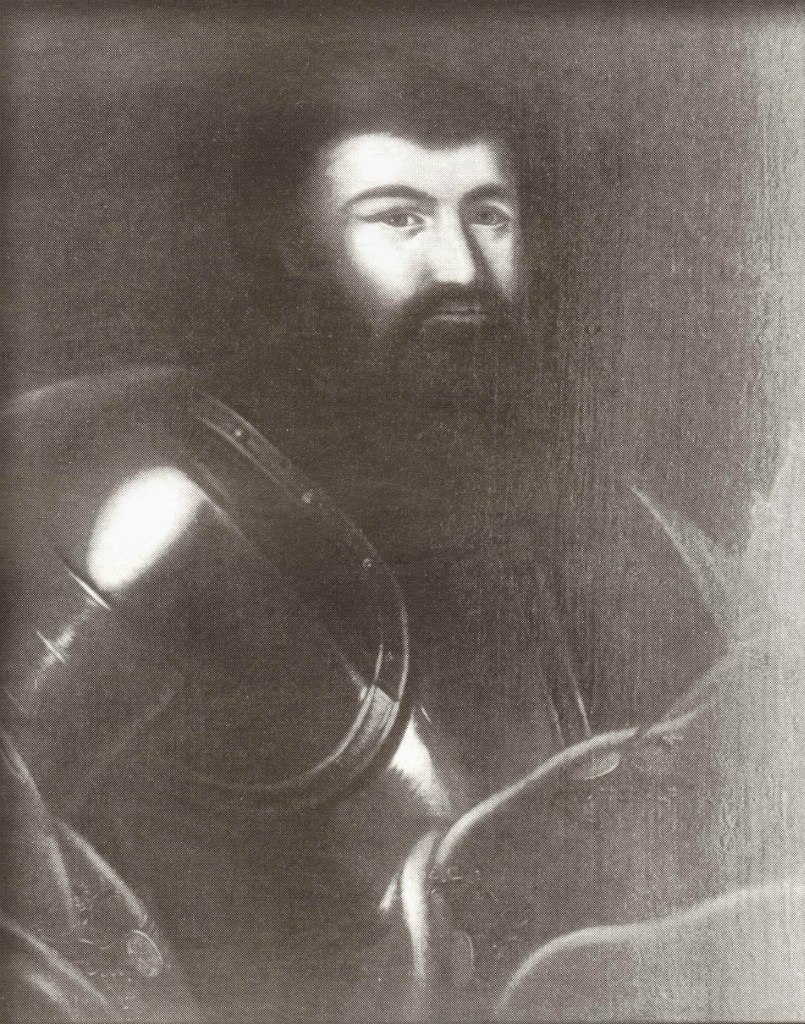 А.С. МатвеевН.И. ОдоевскийАлексей МихайловичА.Л. Ордин-НащокинБ.П. ШереметьевП.А. ТолстойЭтого государя чрезвычайно интересовала личность Ивана Грозного: он изучал  документы времен его царствования, читал личную переписку царя и при случае всегда заказывал по Ивану IV панихиды.Лжедмитрий IПетр IПавел IАлексей МихайловичПочему до Петра I Романовым не удалось заключить ни один брак с иностранными дворами?Иностранцы боялись русских правителей за их жестокость Мешали конфессиональные различия Русские царевны предпочитали жизнь в монастыре браку с иностранными принцамиЗа русскими царевнами давали маленькое приданое Объясните, почему Алексей Михайлович имел прозвище «Тишайший»?_________________________________________________________________Правильный ответ: Это была часть переводного титула византийского императора, использовавшаяся в большом титуле Алексея Михайловича Перед вами описание одной из ярких фигур XVII века, оставленное его современником. Кому оно принадлежит?«Это был высокий и степенный мужчина, с высокомерным прямым лицом. Он держался скромно, с большой строгостью. На вид ему было сорок лет, и отличить его от остальных было бы совсем невозможно, если бы не выделялся по чести, которую ему оказывали, когда во время беседы становились на колени и склонялись головой до земли, именуя его не иначе, как батька» Лжедмитрий IЛжедмитрий IIСтепан РазинПатриарх Никон Этот человек оставил настолько яркий след в истории, что имя его не раз давало название топонимам, гидронимам, улицам, городкам. О нем слогали песни и сказки, не раз посвящали романы, рассказы и повести. О нем были написаны опера, рок-опера и снят первый отечественный кинофильм! В расцвете его деятельности о нем регулярно писали европейские газеты, его смерть наблюдали послы всех европейских государств, а всего через несколько лет после этого, исследование его жизни и деятельности стало первой европейской работой по истории России. По сей день вокруг его имени витают легенды о сокровищах и кладах. О ком идет речь?_______________________________________________Правильный ответ: Степан РазинЧто это такое и с каким событием в истории России оно связано?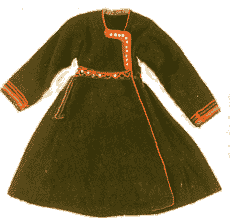 _____________________________________________________________________________________________________________Правильный ответ:Это зипунПоход за зипунами 1667-1669Что из нижеперечисленного не относится к деятельности Петра I?«Указ о единонаследии»Основание Петербургской академии наук«Табель о рангах»Отмена патриаршестваСоздание конференции при высочайшем двореУчреждение ордена Александра Невского Кто рассматривался как возможный приемник Петра I?Екатерина Iцаревна Прасковья ИвановнаПетр АлексеевичЕлизавета ПетровнаАнна ПетровнаКарл Фридрих Голштейн-Готторпский  Что из нижеперечисленного относится к причинам эпохи дворцовых переворотов?Указ о единонаследииУстав о наследии престолаПеренапряжение сил страны за время петровского правления и необходимость более сдержанного правительственного курсаФаворитизмОтсутствие легальной политической деятельности оппозицииИнтриги иностранных дворов Согласно «тестаменту» Екатерины I:Императором становился Петр II по достижении 18 летПетр II был обязан жениться на одной из дочерей А.Д. Меншикова Наследование происходило по степени старшинства без учета пола наследникаРусским государем не мог стать представитель другой конфессииВ линию наследования были включены дочери Иоанна V – Екатерина и АннаРусским государем не мог стать монарх другого государства Фаворитом Петра II был:А.Д. МеншиковФ.Я. ЛефортИ.А. ДолгорукийЭ.И. Бирон Кто из этих правителей эпохи дворцовых переворотов получил власть по завещанию предыдущего монарха?Анна ИоанновнаПетр IIЕлизавета ПетровнаИван VI АнтоновичЕкатерина IПетр III Кто изображен на этом портрете? 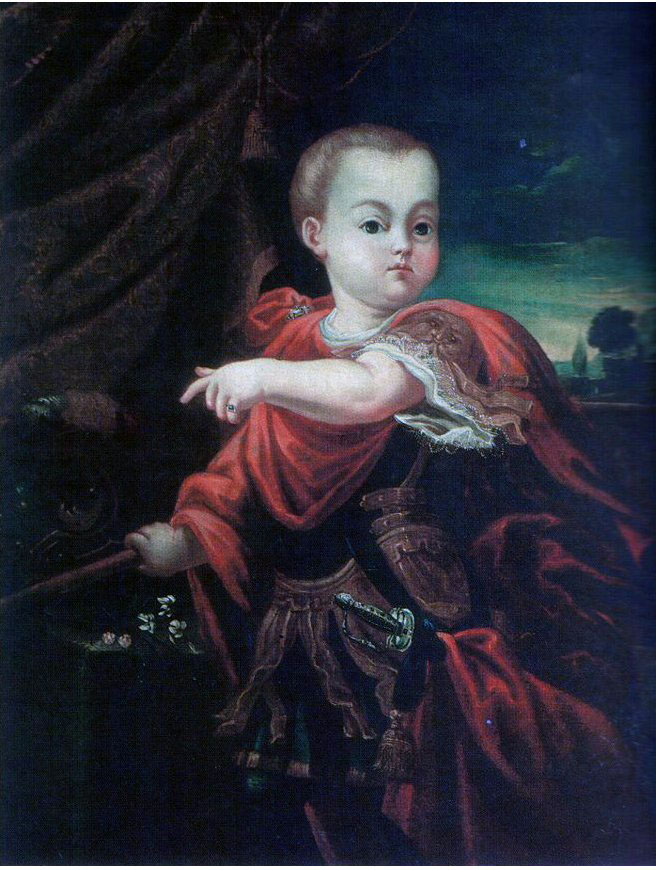 Петр IIПетр IПетр IIIИван VI Антонович Кто изображен на этом портрете?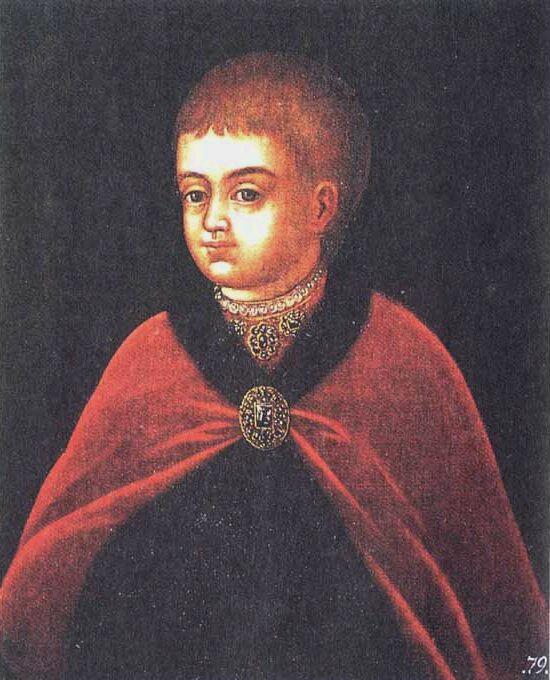 Петр IIПетр IПетр IIIИван VI АнтоновичКто изображен на этом портрете? 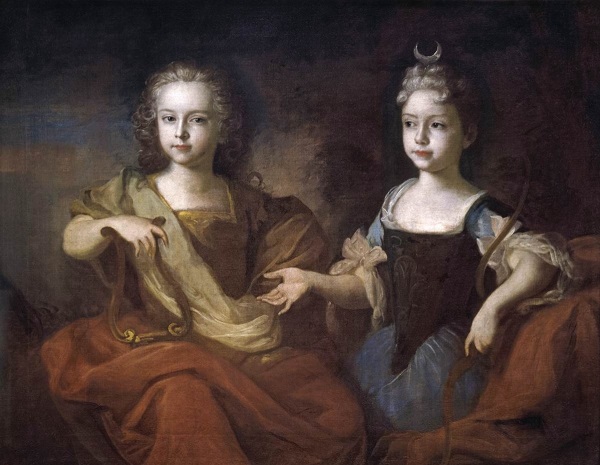 Петр II с сестрой НатальейПетр I с сестрой НатальейПетр III с Екатериной IIИван VI Антонович с сестрой Екатериной